Sammanträdesplan 2022Övergripande samverkansgrupp, Älvsbyns kommunLokal: BÄCKENReservation för ev ändringar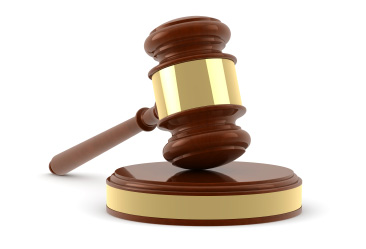 Övergripande samverkansgruppTorsdag     2022-01-27, kl 13-16 Torsdag     2022-03-03, kl 13-16Torsdag     2022-04-07, kl 13-16Torsdag     2022-05-19, kl 13-16Torsdag     2022-08-25, kl 13-16Torsdag     2022-09-29, kl 13-16Torsdag     2022-11-03, kl 13-16Torsdag     2022-12-15, kl 13-16